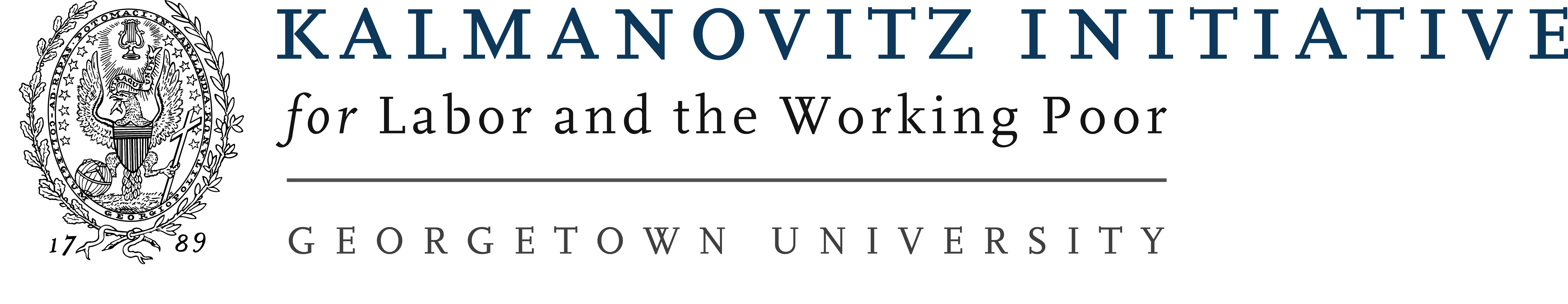 Organizing Internship | Research in Action | Immigration and Labor ProjectApplications are due Thursday, November 29, 2018 by 11:59pmPlease submit your application and a resume to kilwp@georgetown.edu Reach out to juan.belman@georgetown.edu for questions or an informational meeting.Application FormName: College and class year: Major, Minor, Certificate: E-mail Address: Phone Number: Permanent Address: Emergency Contact (name, cell phone number, relationship to you):1. 2.What days and times are you available during the week or weekend to do the internship for Spring 2019? (We realize your schedule is not finalized yet. Please answer this to the best of your ability or leave it blank if you have no idea)Do you speak another language besides English? If so, what level would you rate your language proficiency? (Your response will not hinder your ability to get the internship)Which KI internship program(s) are you applying to?What student organizations are you involved with?Which are your preferred community partners to work for?We cannot guarantee your preferred organization but we will take your preferences into account. Please list in order of preference. This question does not apply to the Immigration and Labor Project.Please answer the following questions (in 1-2 paragraphs each or with a one minute video):Why are you interested in the KI Internship?How do you practice self-care and why do you think it’s important?What is one thing Georgetown can do to become a more equitable community, and how would you accomplish that?Personal StatementPlease tell us about yourself in a one-page statement below, or attached as a separate document.   This statement provides you an opportunity to introduce yourself on a personal level. The content should convey your background, your interests and values, and your motivation for applying. Applications are due Thursday, November 29, 2018 by 11:59pmPlease submit your application and a resume to kilwp@georgetown.edu Reach out to juan.belman@georgetown.edu for questions or an informational meeting.